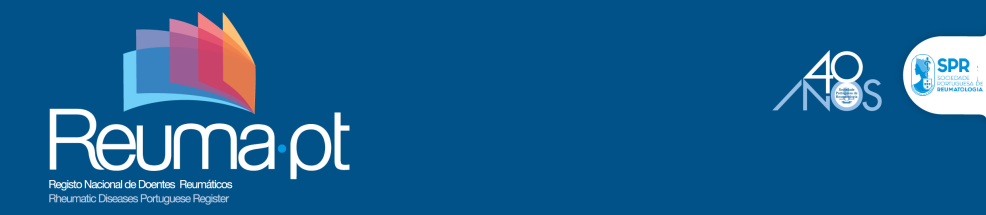 		Proposta de adesão ao Reuma.ptO Registo Nacional de Doenças Reumáticas (Reuma.pt) está disponível em https://reuma.pt, foi desenvolvido pela Sociedade Portuguesa de Reumatologia (SPR) e engloba as várias doenças reumáticas inflamatórias. O Reuma.pt assegura a monitorização da indicação e eficácia dos tratamentos e da sua segurança, quer para doentes em idade adulta, quer para doentes em idade pediátrica.Podem aderir ao Reuma.pt médicos nacionais ou estrangeiros que seguem regularmente doentes reumáticos e que pretendem registá-los e segui-los de forma protocolada. A adesão ao Reuma.pt não acarreta custos.Os colaboradores do Reuma.pt recebem credenciais individuais de acesso que não devem partilhar com outras pessoas.Os colaboradores do Reuma.pt têm acesso somente aos seus dados e aos dados do seu centro. Estes dados são propriedade do centro/colaborador que os inseriu, aos quais tem acesso sem qualquer restrição.Para solicitar o acesso ao Reuma.pt, preencha as informações abaixo e envie este mesmo documento para um dos endereços indicados em rodapé.CentroResponsável para contacto com o CentroNome do CentroMorada do CentroCódigo PostalLocalidadeDirector de serviçoN.º de certificação DGSN.º de certificação DGS para AIJContacto telefónicoExtensãoEndereço de correio electrónicoNome clínicoNº da cédula profissionalContacto telefónicoExtensãoEndereço de correio electrónico